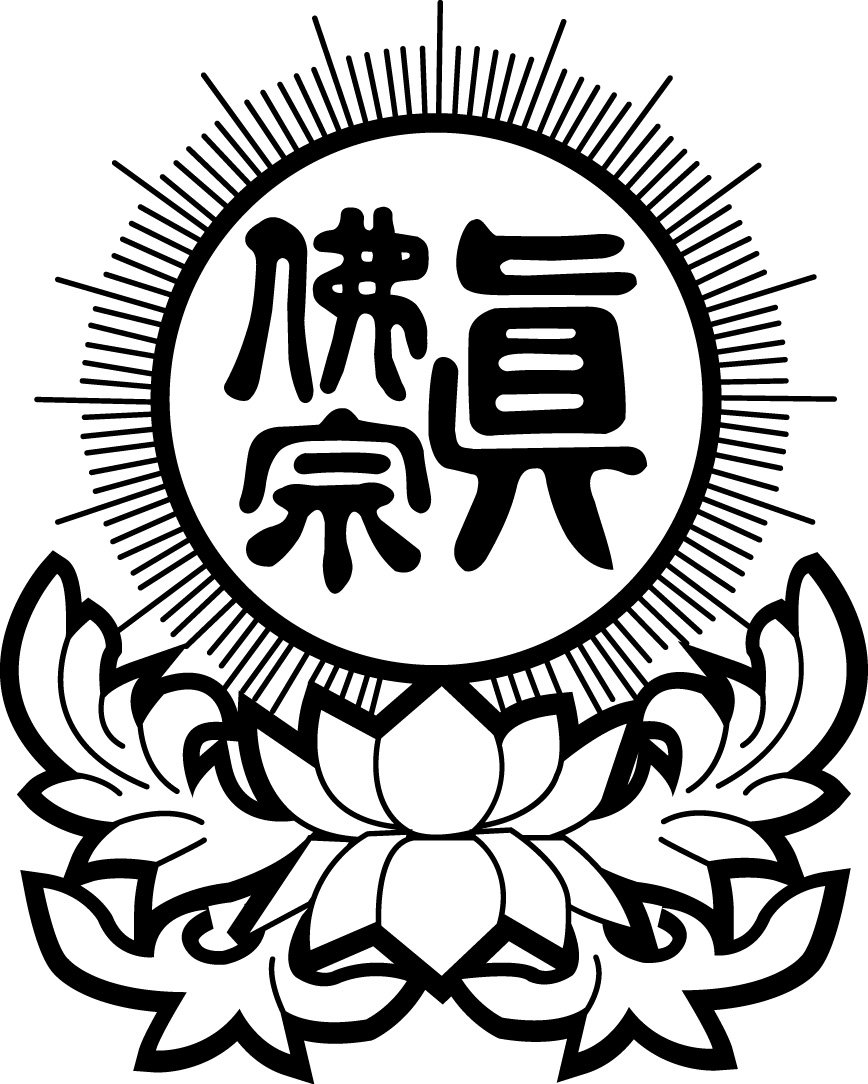 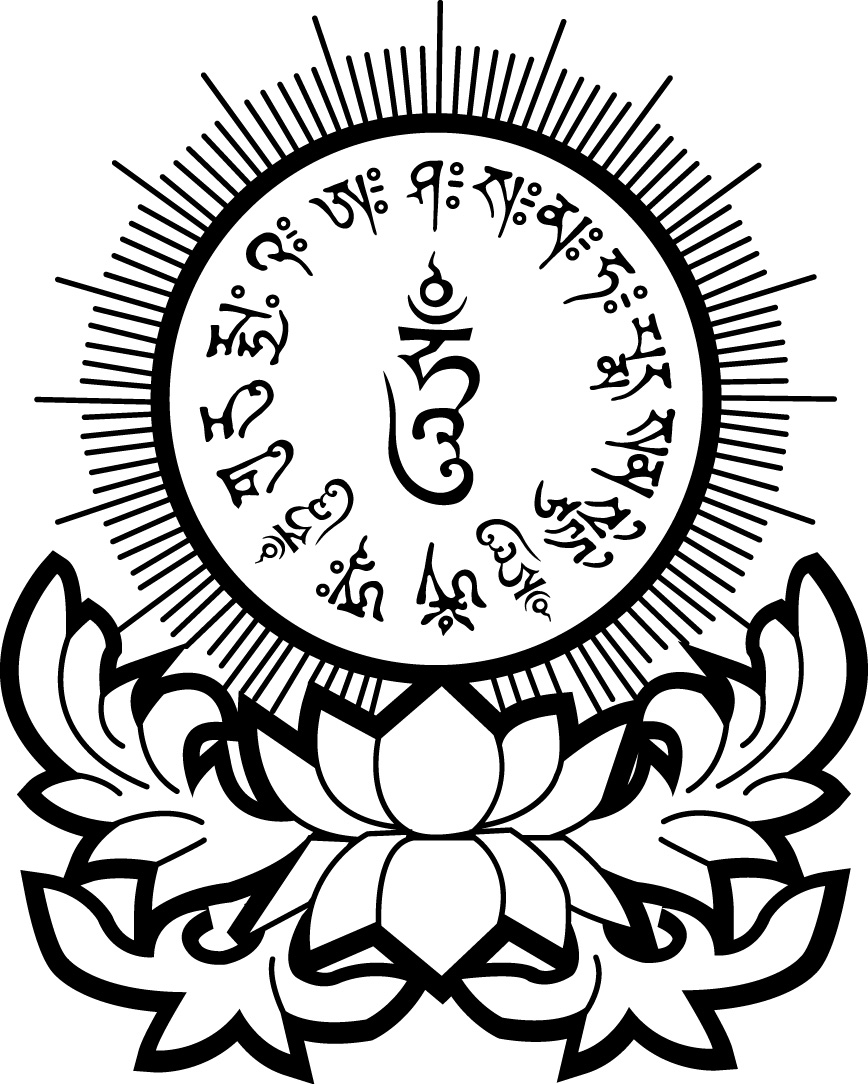 法會日期-----------------------           法會名称：下列善信，一心至誠，虔具供養，仰叩諸佛菩薩，蓮生活佛，靈光加持，消除業障，化災解厄、身體健康、運程亨通、增福延壽、萬事如意、一切光明。伏乞慈悲虔誠是禱法會報名（隨喜）: $鲜花水果供佛（随喜赞助）：$陽世報恩人姓名：                          住址：上列諸靈，思生前之罪咎，恐歿後於沈淪，欲求出苦超生，須仗佛光接引，涓今吉旦，延仗真佛密法，往生西方極樂世界摩訶雙蓮池法會供品 (米水干粮水果熟食等) 随喜赞助：$  祈福姓名年齡現居地址請購者打勾祈願□祈福令牌□祈福令牌□祈福令牌□祈福令牌□祈福令牌□祈福令牌□祈福令牌□祈福令牌□祈福令牌□祈福令牌□祈福令牌□祈福令牌□祈福令牌□祈福令牌□祈福令牌供養項目每份份数供養金額备注：祈福令牌（陽居者使用）$1备注：祈福護摩木(陽居者使用）$1备注：蓮花供佛 供塔香 供灯$6备注：总金额：备注：祖先姓名（或被超度者）供奉牌位地址請購者打勾祈願历代祖先□超度令牌历代祖先□超度令牌（亡者）□超度令牌（亡者）□超度令牌（亡者）□超度令牌（亡者）□超度令牌之冤親债主缠身灵水子灵及有意无意伤害之众生□超度令牌之冤親债主缠身灵水子灵及有意无意伤害之众生□超度令牌之冤親债主缠身灵水子灵及有意无意伤害之众生□超度令牌之冤親债主缠身灵水子灵及有意无意伤害之众生□超度令牌之冤親债主缠身灵水子灵及有意无意伤害之众生□超度令牌之冤親债主缠身灵水子灵及有意无意伤害之众生□超度令牌之冤親债主缠身灵水子灵及有意无意伤害之众生□超度令牌之冤親债主缠身灵水子灵及有意无意伤害之众生□超度令牌住宅之土地公/地基主□超度令牌住宅之土地公/地基主□超度令牌住宅之土地公/地基主□超度令牌住宅之土地公/地基主□超度令牌供養項目每份份数供養金額备注：超度资糧袋   (房子车子金条元宝冥币衣鞋蓮花金纸)$20备注：超度法船$25备注：超度蓮花+金纸$7备注：歷代祖先超度令牌$1备注：冤親債主缠身灵水子灵及有意无意伤害之众生超度令牌$1备注：土地公/ 地基主超度令牌$1总金额：备注：